Как я попала в копирайтингБесплатным бывает только сыр в мышеловкеЗначения слов “фриланс” и "копирайтинг” до недавних пор мне ни о чем не говорили. Как говорится – слышал звон, да не знаешь, где он. Однажды, листая ленту новостей ВК, наткнулась на пост "Удалённая профессия КОПИРАЙТЕР 44.0"Что-то заставило меня прочитать пост до конца, мало того, пройти по ссылке и подписаться на уведомления. Что обычно для меня не свойственно. Стараюсь избегать подобных действий в силу того, что рекламы много, а я всегда скептически отношусь к подобного рода заявлениям. Такой подобный урок был наверняка у каждого – бесплатный сыр только в мышеловке.Многообещающий призывПодкупили грамотность и профессионализм, с которым выступали авторы в этом объявлении. Возможно, интуиция своя сработала, так или иначе доверие появилось. А может и безысходность подтолкнула, но эта тема для отдельной статьи.Так я попала на бесплатный мини - тренинг по копирайтингу. Было предвкушение чего - то нового, увлекательного и обещающего. Двухнедельный тренинг пролетел незаметно, очень много узнала информации. Действительно, концентрат знаний. Насыщенно и очень интересно. Каждый раз после урока было домашнее задание. Подстегивали и параллельные курсанты, у нас была возможность общаться в чате. Не хотелось чувствовать себя дураком или отступать.Идея понравилась сразу, с первого анкетирования, ещё до занятий. По русскому языку в школе всегда училась хорошо, особенно удавались сочинения. Учителя даже зачитывали вслух в пример остальным. Было жутко приятно. В остальном я была серой мышью, боялась руку поднять даже когда отлично знала тему.Итак, прошли базовые занятия. Великолепно сработал call-to-action.Решение далось нелегкоДенег, естественно, ни у кого не отложено на “ такую блажь”, как выразился муж. Пришлось затянуть пояски и брать в свои руки принятие решения. Он узнал об этом спустя пару недель. Ну да речь не о нем.Не пожалела ни разу о том, что теперь на курсах. Да, в компьютере совсем зеленый новичок, но под чутким руководством наших наставников и обучающих гуру чувствуешь, что горы свернуть можно. Спасибо им за это.Мы увидели разницу между рерайтом и копирайтингом. Коротко – если первый переписывает статьи своими словами, то второй пишет тексты с нуля, при этом помогает решать задачи заказчика.При написании любого текста есть алгоритм: это тема и цель. Обязателен план, чтобы не сбиться с курса. Сам же текст состоит из цепляющего заголовка, который не должен отпустить читателя от себя, вступления, интересного и предлагающего пройти дальше. После основной части, которая поможет решить проблему читателя, следует вывод, то есть призыв к действию.Наработок в сфере создания текстов у меня не так и много. Мало практики, но надеюсь, в процессе прохождения курсов наработаю опыт. Надо ускорять мысль. Пока ещё мне это удается с трудом.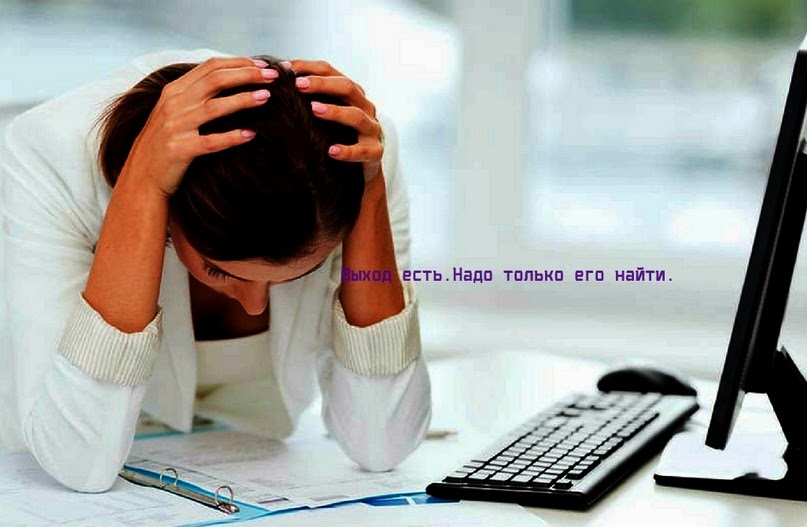 Очень радует, что столько всего есть в интернете. Сервисы в помощь копирайтеру для проверки уникальности, текста на тошноту, водность и тавтологию, для улучшения в плане клише и штампов, а также орфограммка. Интересны программы для уникализации картинок.Понравилось работать с Google Диском. Учимся писать тексты на любую из страниц интернет-магазина. Здесь главное –  быть полезным, информативным и уникальным для читателя, помочь ему с выбором.Тайм менеджмент и мотивацияМотивация очень важна. Хорошо, когда есть наставник и его волшебный пендель заставит бежать вприпрыжку. Но самомотивация должна быть на первом месте. Иначе даже самый распрекрасный гуру не сможет помочь. Да, это тяжело, когда нет самодисциплины, нет привычки 21 дня, плана действий и мечты, а также понятия: для чего же это нужно именно мне? Или как сказал Томи Роббинс- эмоции, которая заставляет мозг работать по-другому.И когда будет принято реальное решение рулить своей жизнью, тогда вся Вселенная начнет вам помогать!